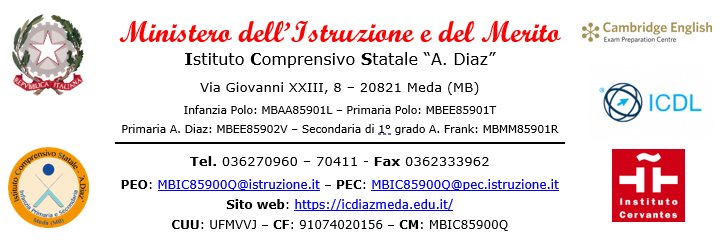 Nell'ambito del PIANO dell'OFFERTA FORMATIVA, la scuola primaria ________________ intende organizzare per le classi _________________ la/e seguente/i uscita/e didattica/che.Indicare l'intenzione o meno di far partecipare il/la proprio/a figlio/a: l'adesione rappresenta un impegno da parte delle Famiglie alla partecipazione e quindi al successivo versamento dell'intera quota.Alunno _____________________________________________________________________classe ________ sezione ________ plesso _________________________________________Meda, _______ /_______ /______________Firme dei genitori: _______________________ - _____________________DATA/PERIODODESTINAZIONECOSTO INDICATIVOSINO